						                 16.11.2021   259-01-03-358В соответствии со статьями 25.1, 56 Федерального закона от 06.10.2003 № 131-ФЗ «Об общих принципах организации местного самоуправления в Российской Федерации», Устава Уинского муниципального округа Пермского края, решениями Думы Уинского муниципального округа Пермского края от 28.05.2020 № 122 «Об утверждении Положения о порядке организации и проведения схода граждан в населенных пунктахУинского муниципального округа», от 28.05.2020 № 121 «Об утверждении Положения о старосте сельского населенного пункта в Уинском муниципальном округе», администрация Уинского муниципального округа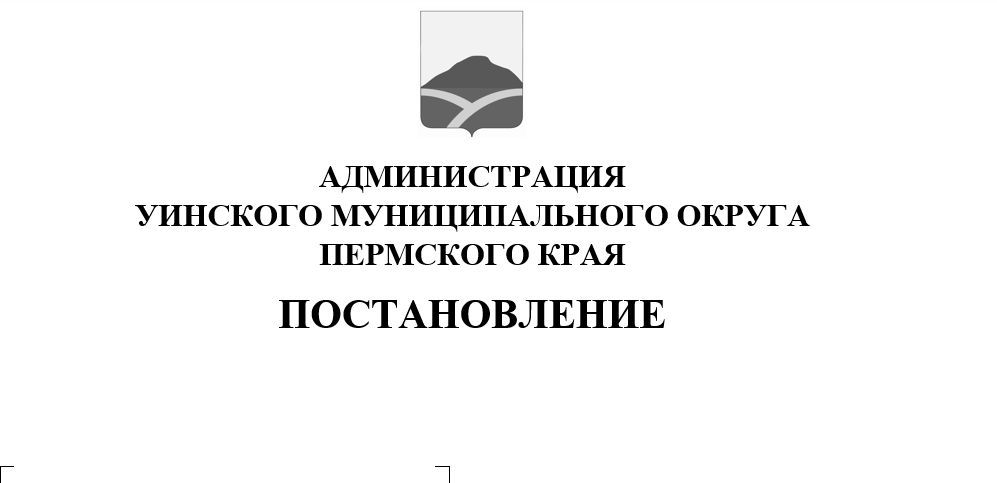 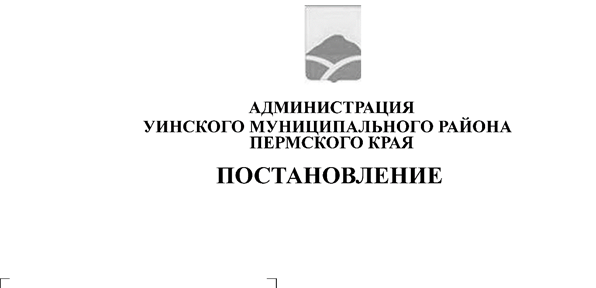 ПОСТАНОВЛЯЕТ:Назначить и провести сход  граждан в населенном пункте д. Иштеряки Уинского муниципального округа для граждан, обладающих избирательным правом и зарегистрированных в д. Иштеряки Уинского муниципального округа.2.Определить дату, время и место проведения схода граждан:-  6 декабря 2021 года в 15.00 часов в здании по адресу: Пермский край, Уинский район, д. Иштеряки, пер. Восточный, д. 24, и определить минимальную численность жителей, участвующих в сходе граждан – 182человека.3.Рекомендовать следующую повестку дня схода граждан:- о выборе  председателя;- о выборе  секретаря;- о выборе счетной комиссии;- о выдвижении кандидатуры старосты д. Иштеряки;- разное.	4. Создать  комиссию  по организации схода граждан:- Чернобровина Вера Павловна, начальник Судинского территориальногоуправления, председатель комиссии;- Чистякова Наталья Ивановна,   ведущий  специалист Судинского                     территориального управления, член комиссии;- Чухнина Наталья Ивановна, специалист военно-учетного стола, член комиссии.5.Комиссии по организации сходапровести сход граждан с использованием средств индивидуальной защиты (маски, перчатки), соблюдением дистанции и санитарных требований, установленных Управлением Роспотребнадзора по Пермскому краю.6. Постановление опубликовать в печатном средстве массовой информации газете «Родник-1», разместить на официальном сайте администрации Уинского муниципального округа Пермского края в http://uinsk.ru.7. Постановление вступает в силу со дня его официального опубликования.8. Контроль над исполнением постановления возложить на начальника Судинского территориального управления администрации Уинского муниципального округа  Чернобровину В.П.Врип главы муниципального округа-главы администрации Уинскогомуниципального округа 				       	Ю.А. Матынова